Городской рейд юных друзей полицииВо время весенних каникул школьный отряд юных друзей полиции провел совместный рейд  с инспекторами ПДН по городу. С целью выявления и предотвращения правонарушений несовершеннолетними участники отряда проводили с подростками (при участии инспекторов) беседы о вреде алкоголя и табака. Также детям была разъяснена ответственность за нарушение комендантского часа, предусмотренная статьей 31.1 Закона Кемеровской области № 89.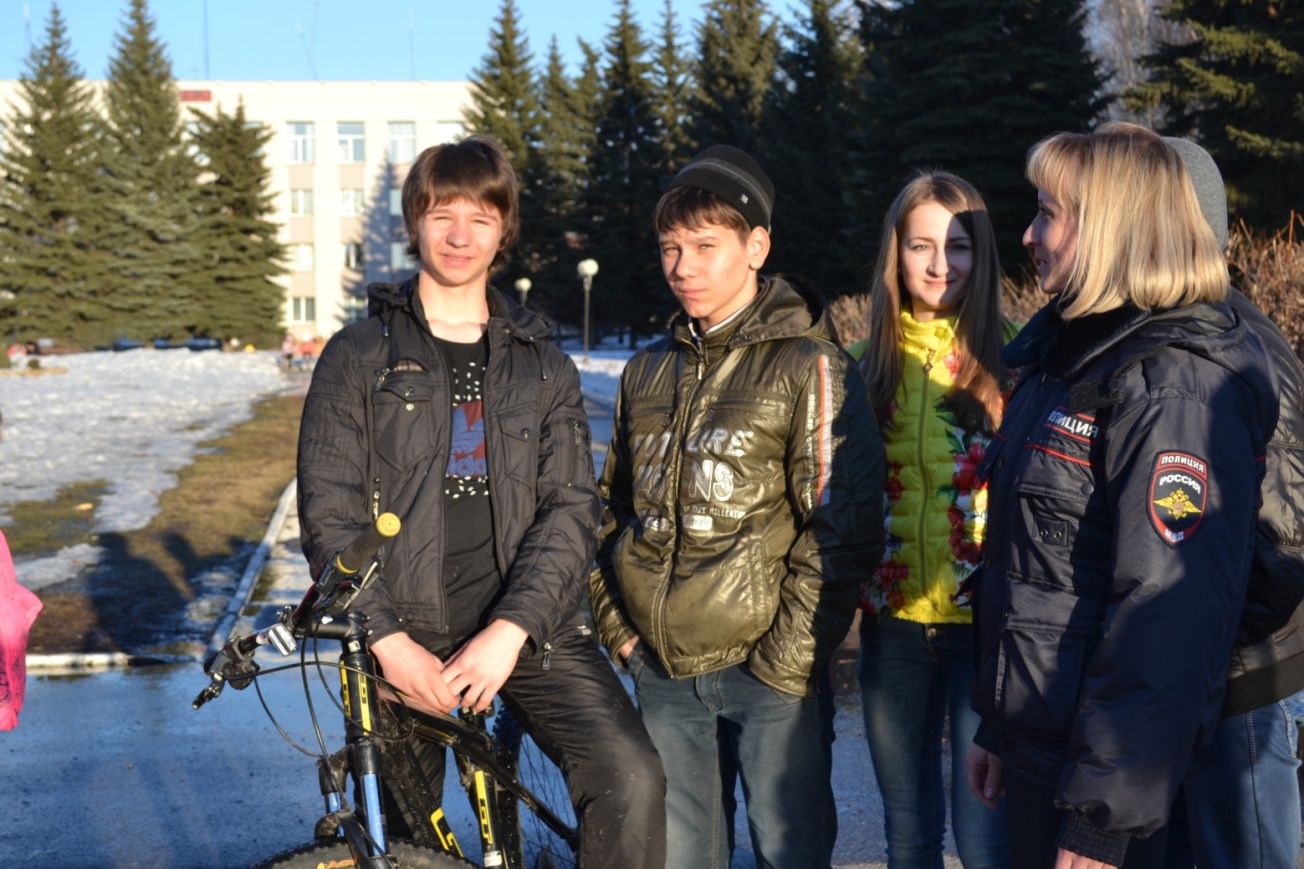 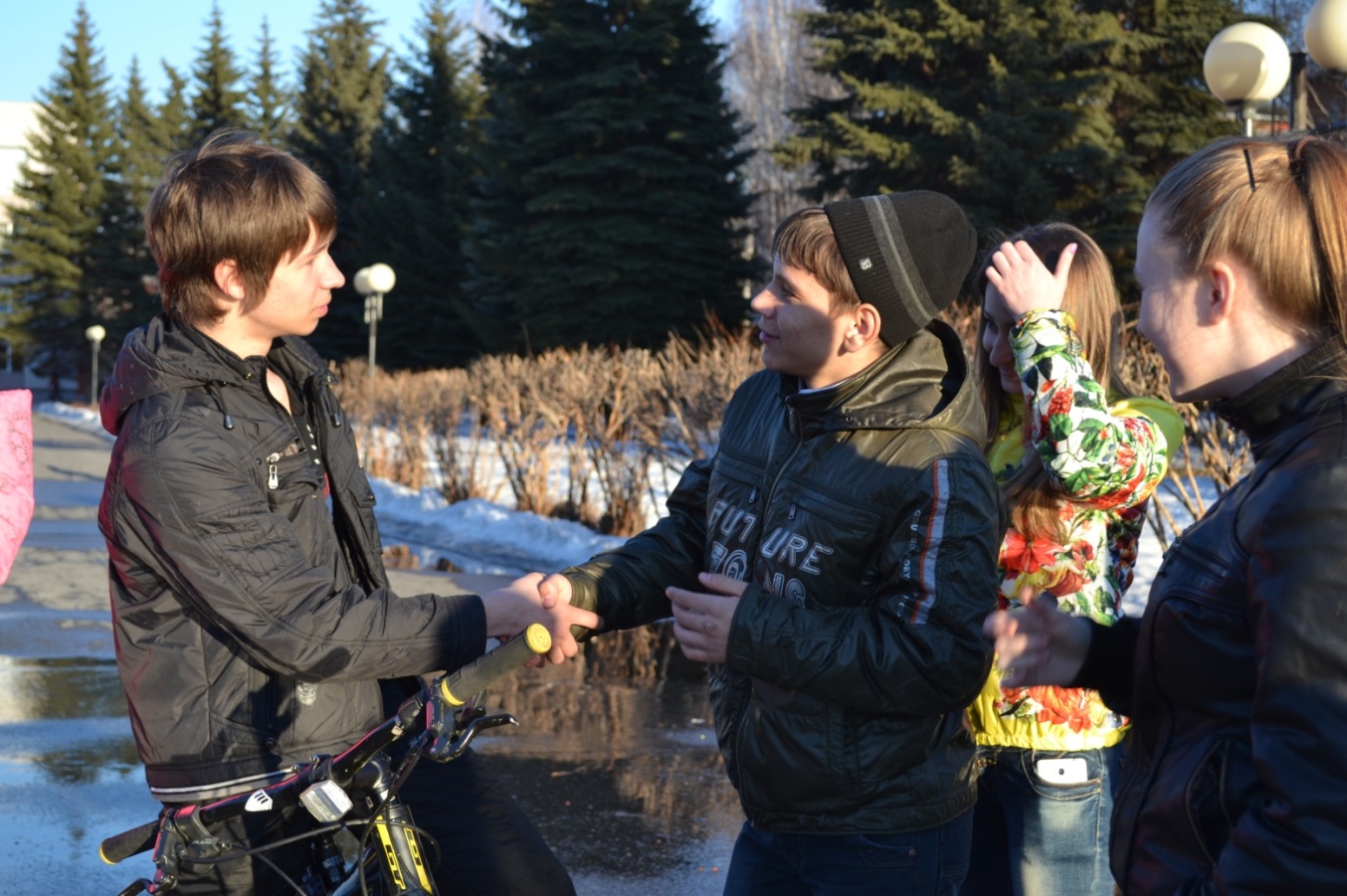 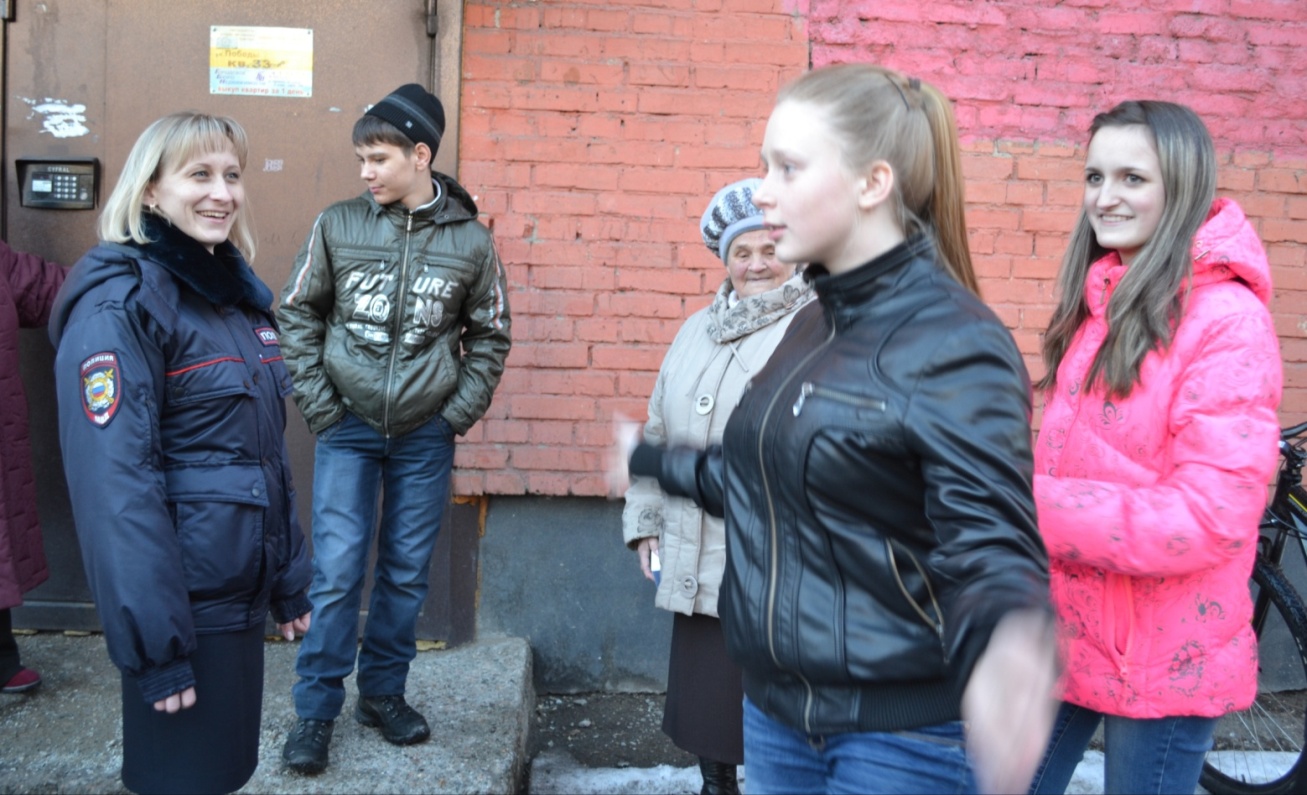 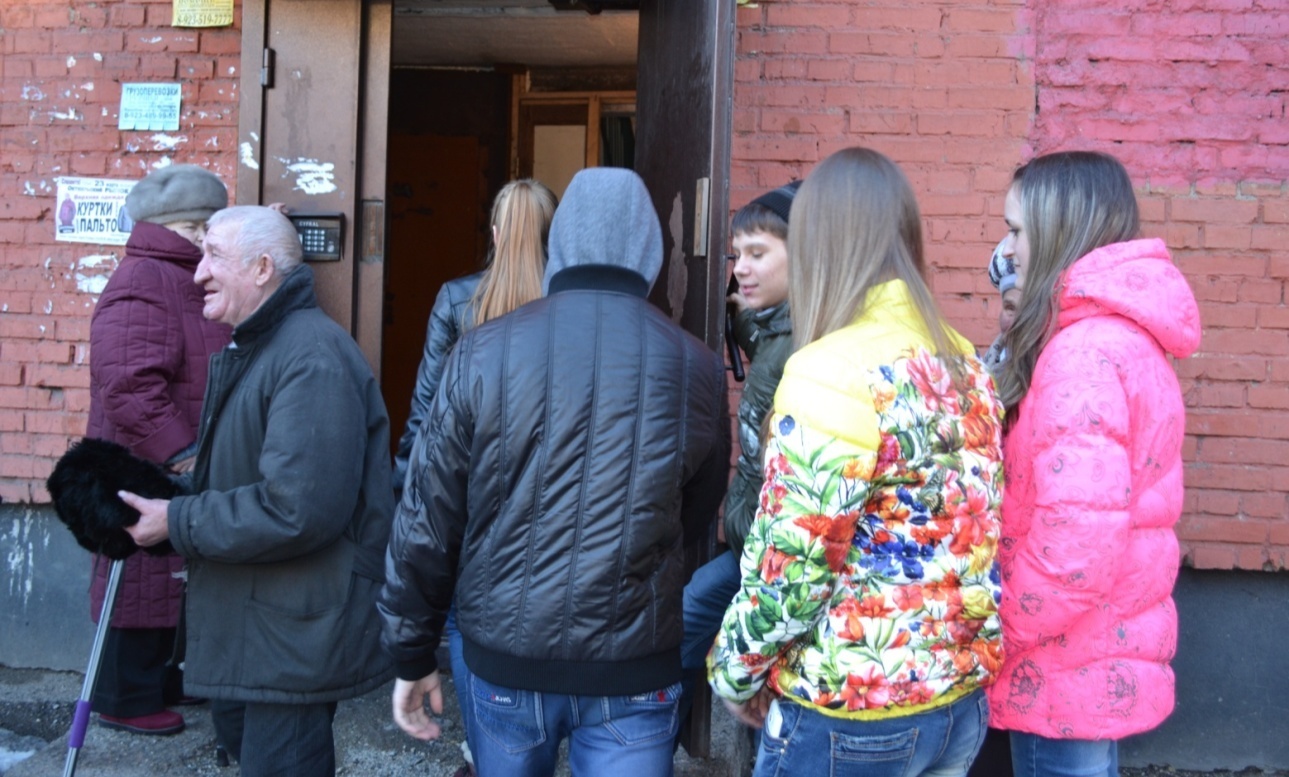 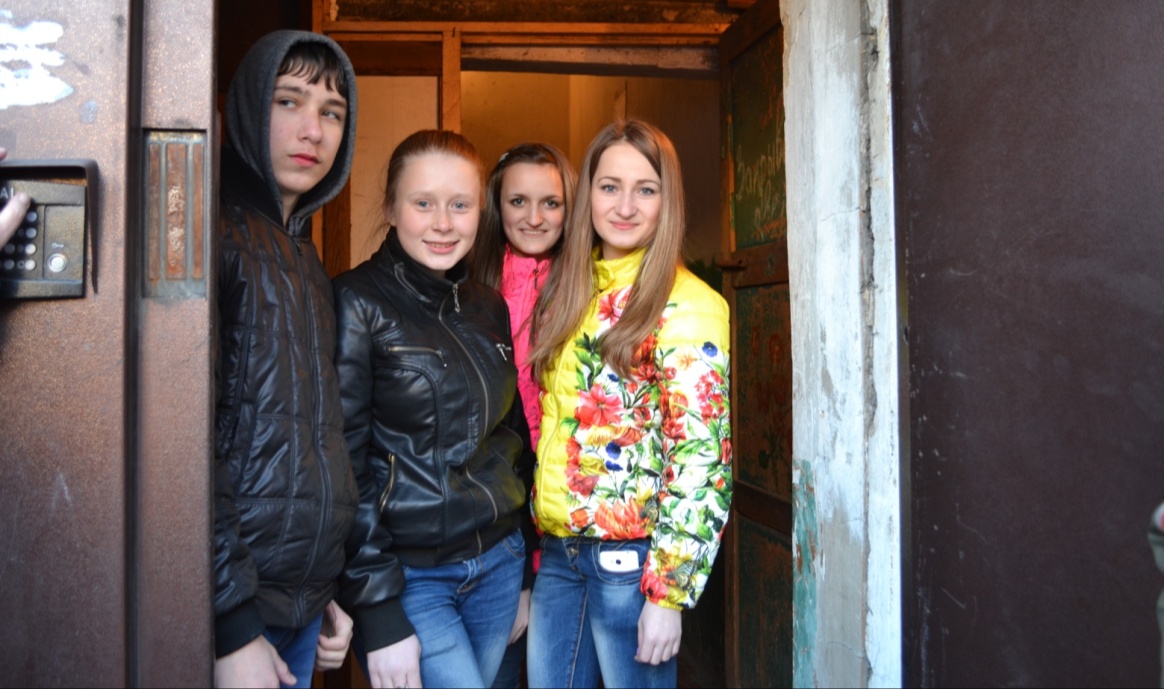 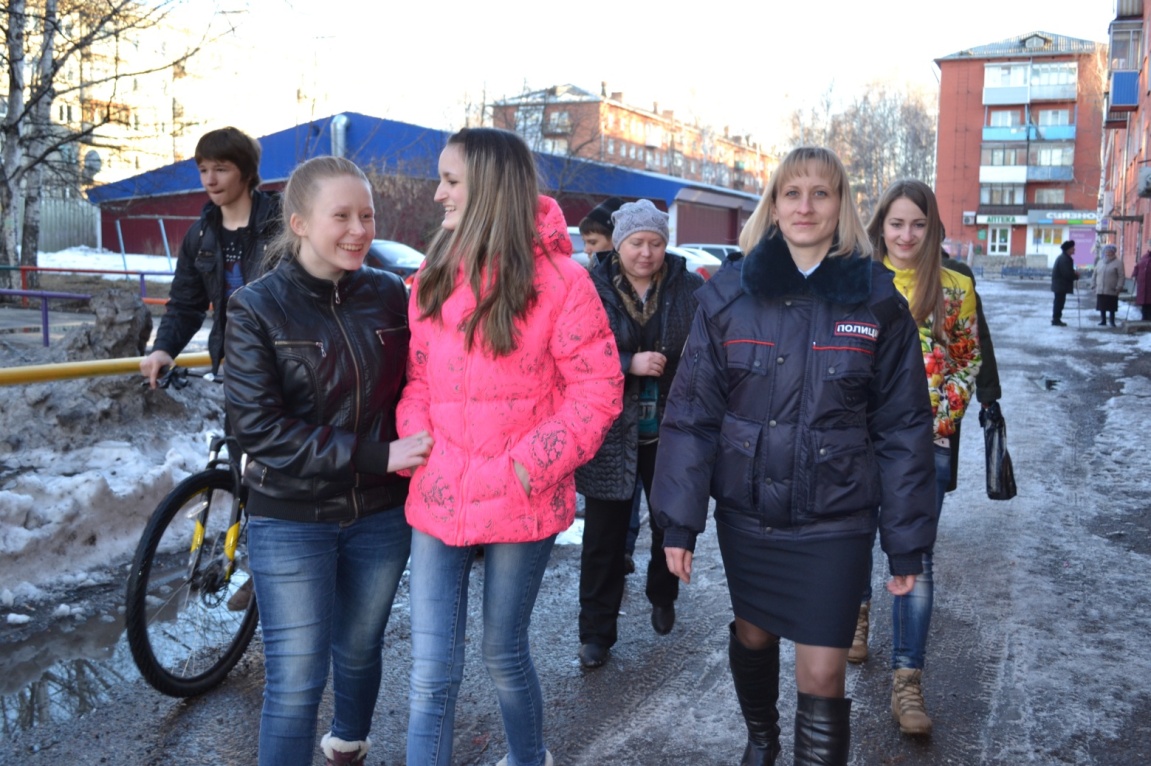 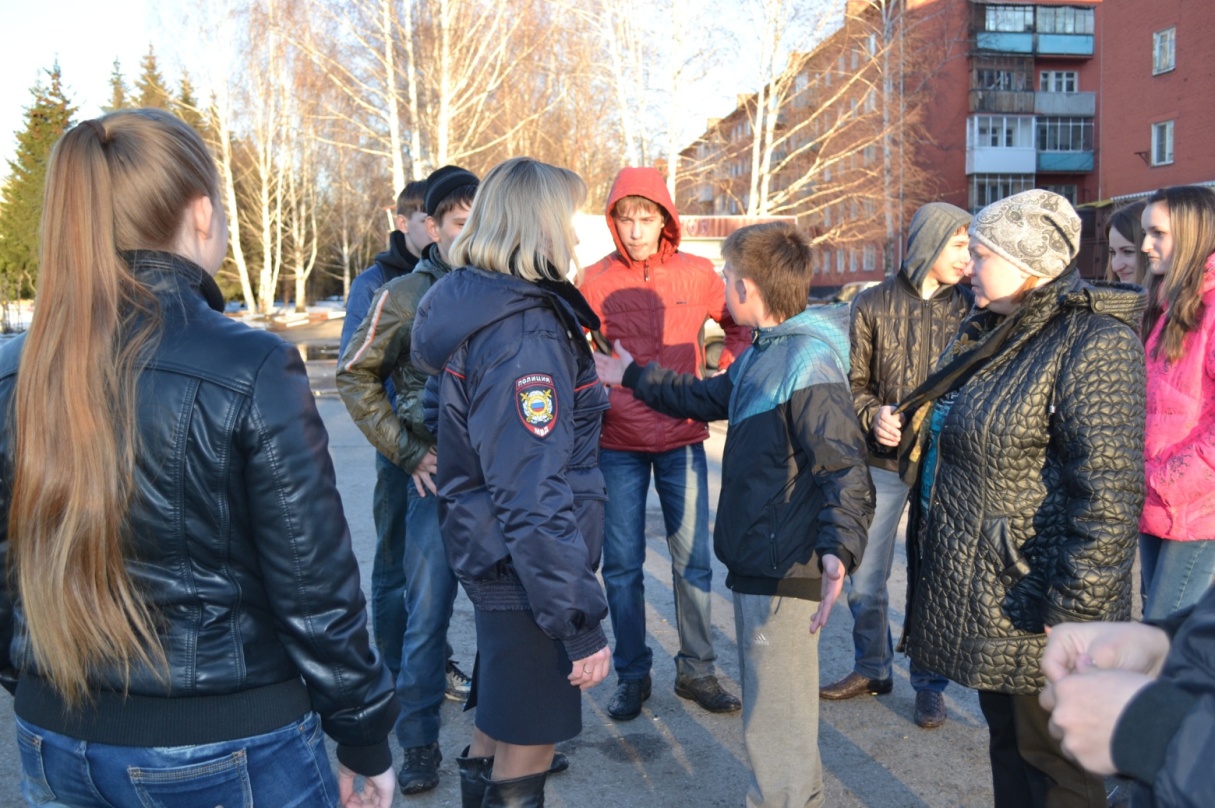 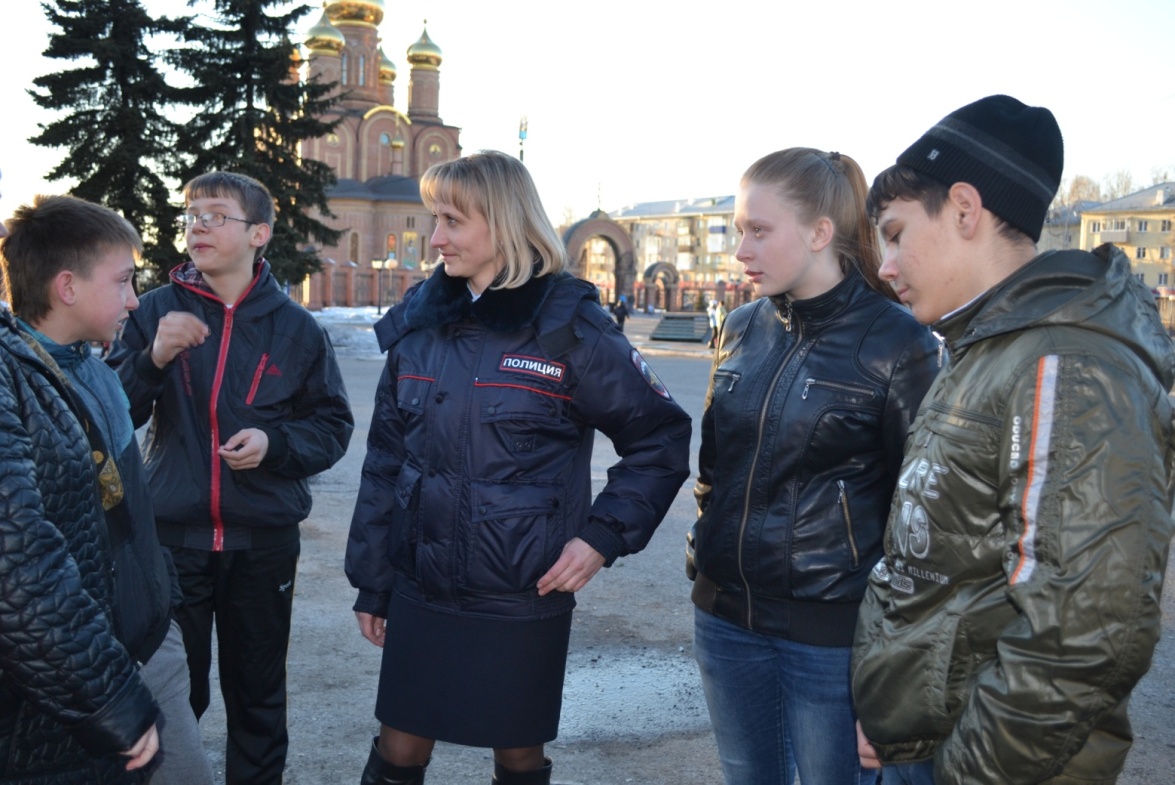 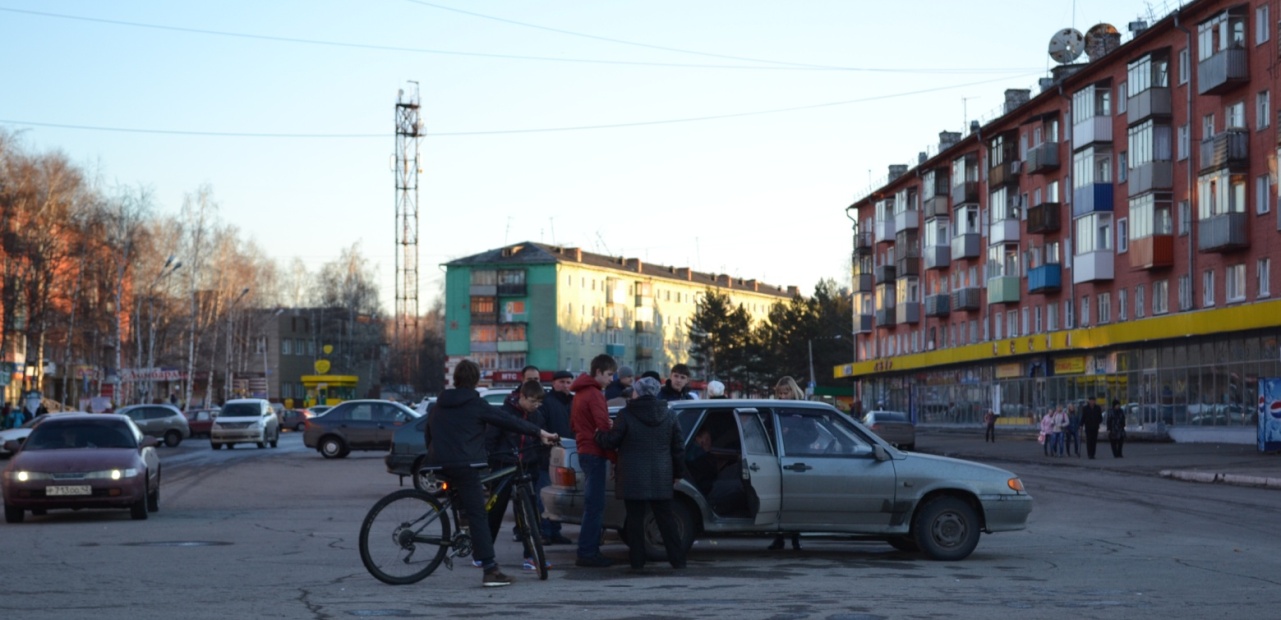 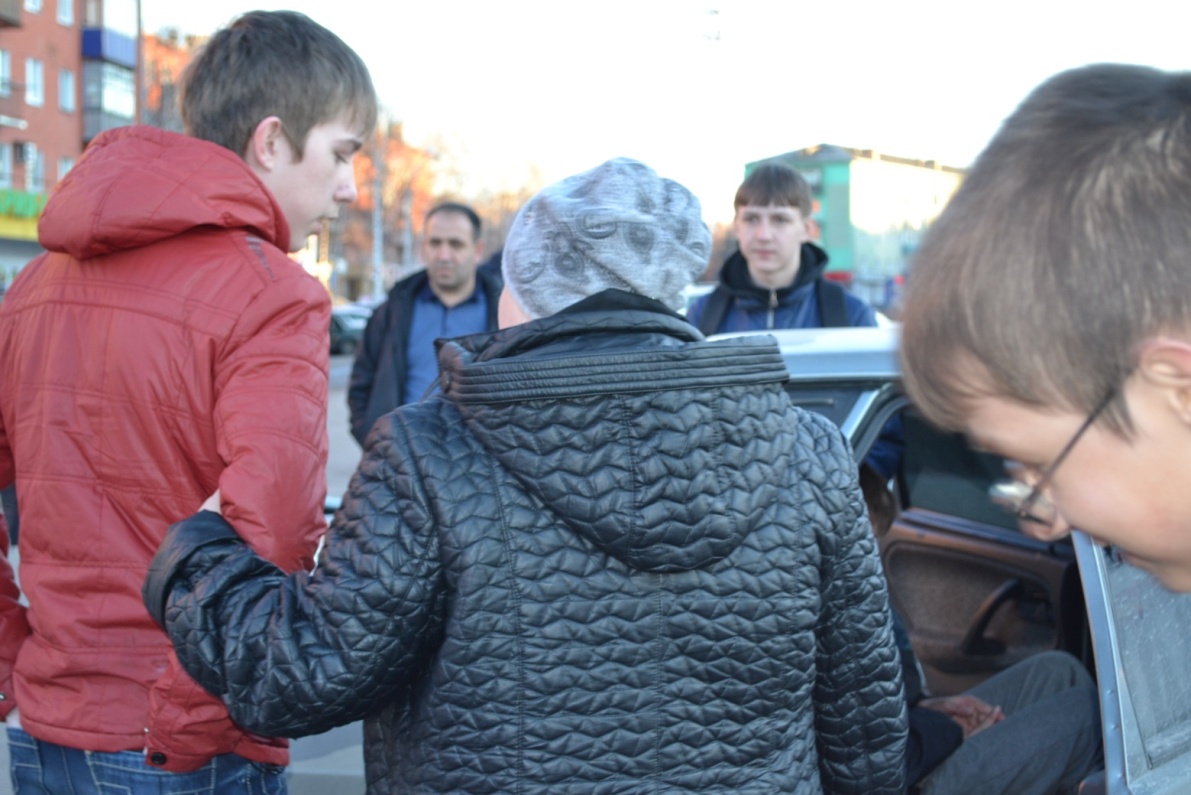 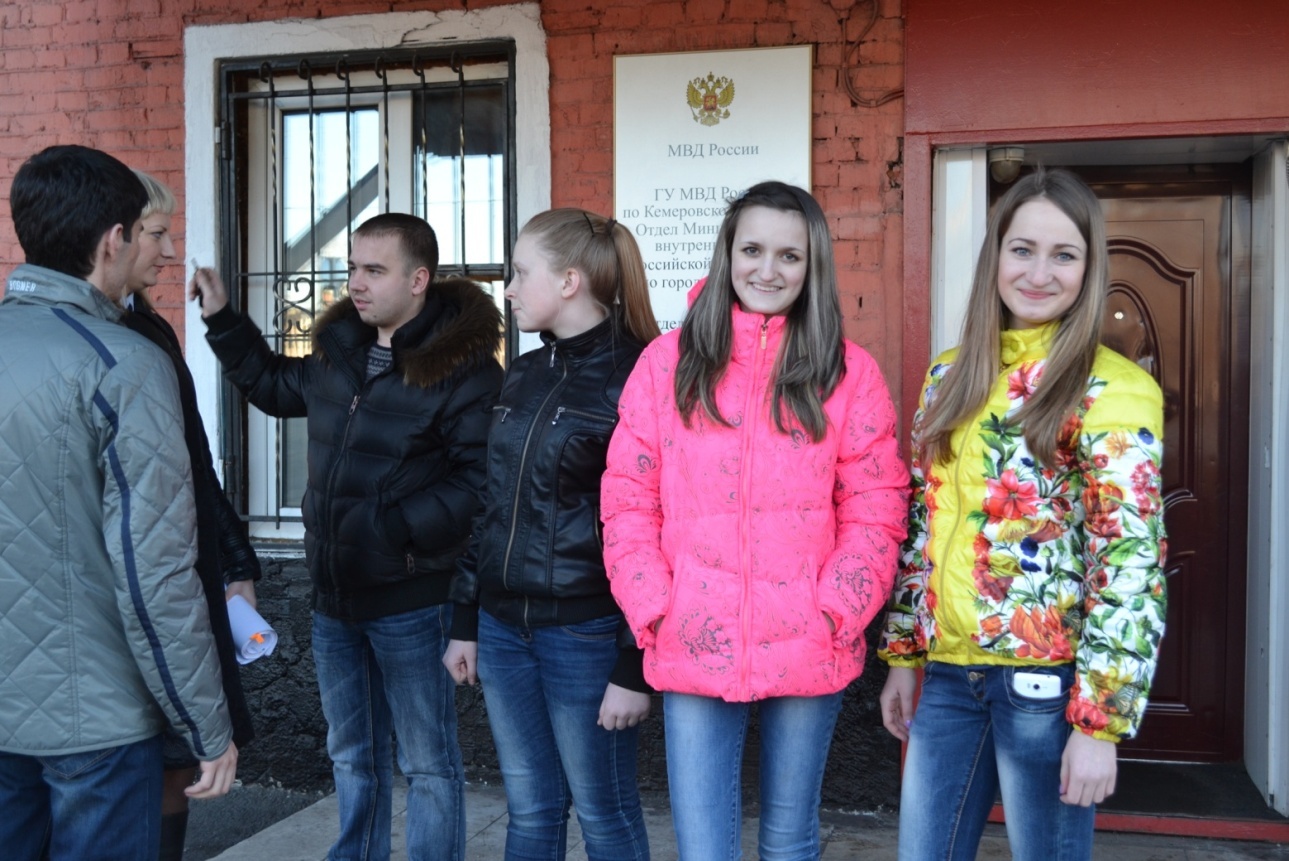 